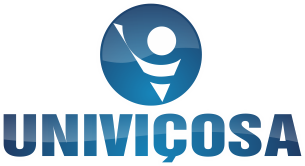 NÚCLEO DE ENSINO, PESQUISA E EXTENSÃO – NUPEXPROJETO DE EXTENSÃO CERHIPOEDITAL 2024-1Pelo presente faz-se saber que estarão abertas, no período de 28/02/2024 a 08/03/2024, as inscrições para seleção de 1 (um) aluno do curso de fisioterapia para participação no projeto de extensão intitulado Equoterapia na UNIVIÇOSA com bolsa, realizado de forma institucional no Centro Universitário de Viçosa-UNIVIÇOSA. A COORDENAÇÃO DO PROJETO, EM EXERCÍCIO, no uso das suas atribuições legais, torna público o presente Edital para a abertura de inscrições, visando selecionar alunos de graduação do curso de Fisioterapia candidatos a vaga do projeto em questão.DOS OBJETIVOS DO PROGRAMAEste programa é voltado para a participação de estudantes de graduação do ensino superior, junto à comunidade externa a instituição com objetivo de levar conhecimento, prestação de serviços e qualidade de vida as comunidades, além de e contribuir para a formação profissional, tecnológica e artístico-cultural dos estudantes.Objetivo Geral: Promover nos alunos a educação permanente e o desenvolvimento do trabalho em equipe de forma interdisciplinar e conjunta, onde os três cursos devem trabalhar juntos para um objetivo em comum: evolução do praticante da equoterapia, respeitando as limitações e potencialidades de cada um.Objetivos específicos: Desenvolver nos alunos o pensamento crítico com relação a competência técnica de cada curso, porém aplicando-as de forma coletiva em prol de beneficiar o praticante em cada sessão de equoterapia.Desenvolver competências humanísticas como: trabalho em grupo, liderança, criatividade, proatividade, tomada de decisão, comunicação, planejamento e colaboração, além de promover a educação permanente do conteúdo técnico.Promover atendimento a comunidade de Viçosa e região que tenham indicação para se beneficiar da terapia com cavalos (hipoterapia).2. DOS REQUISITOS E COMPROMISSOS DO ESTUDANTESer selecionado conforme os critérios deste edital. Estar regularmente matriculado em um dos cursos do Centro Universitário de Viçosa-Univiçosa e em dia com suas obrigações contratuais e com formatura prevista para data posterior a 15/12/2024.Estar regularmente matriculado no curso de Fisioterapia (a partir do 3º período), da Univiçosa. Disponibilidades de no mínimo 20 horas semanais, em horários a combinar e em todos os treinamentos propostos e manejo dos animais.3. DAS INSCRIÇÕESAs inscrições para participação no projeto de pesquisa deverão ser realizadas por cada aluno no NUPEX conforme constará do edital, assinando e protocolado em livro próprio do NUPEX com entrada de documentação física.Entregar no local de inscrição, no prazo acima estabelecido, o formulário de inscrição, junto a um breve currículo descrevendo sua experiência prévia no manejo com cavalos e crianças. Os documentos deverão ser entregues devidamente preenchidos, impressos e assinados, com a cópia do histórico e currículo.d) Enviar os mesmos dados para o e-mail: equoterapianaunivicosa@gmail.com SELEÇÂOOs alunos serão selecionados, pelo professor responsável de acordo com os critérios  como comprovação de experiência prévia com cavalos, afinidade com crianças e a espécie equína será observada, bem como capacidade de trabalhar em equipe e organização. O resultado será divulgado no Sistema  de Ensino,  Pesquisa e Extensão-SisPEX  pelo site https://sispex.univicosa.com.br/ até 15/03/2024.5. DA BOLSA a) Vigência 15/03/2024  a 15/12/2024b) O valor mensal da bolsa é de R$ 446,00c) O pagamento da bolsa somente será efetivado com o devido preenchimento da lista de presença e rendimento do aluno com a assinatura do professor, porém é de inteira responsabilidade do aluno procurar o professor com antecedência para assinatura dos documentos que devem ser entregues até dia 20 de cada mês.d) Total de 9 bolsas se cumpridos os critérios estabelecidos.e) A bolsa tem caráter transitório, é isenta de imposto de renda, não gera vínculo empregatício e somente poderá ser acumulada com bolsa de monitores e/ou tutores e PROUNI.f) Caso o aluno tenha vínculo empregatício, poderá candidatar-se, desde que cumpra as 20 horas semanais para o desenvolvimento de suas atividades.g) O valor da bolsa será pago integralmente.OBSERVAÇÃO: a execução do projeto, assinatura do termo de compromisso e o pagamento da bolsa, ficará condicionada a aprovação do alunoDemais casos especiais serão deliberados pelos professores responsáveis pelo projeto de extensãoViçosa, 27 de fevereiro de 2024___________________________________________Assinatura do professor responsável 